GUÍA DE TECNOLOGÍA ¿Qué necesito saber?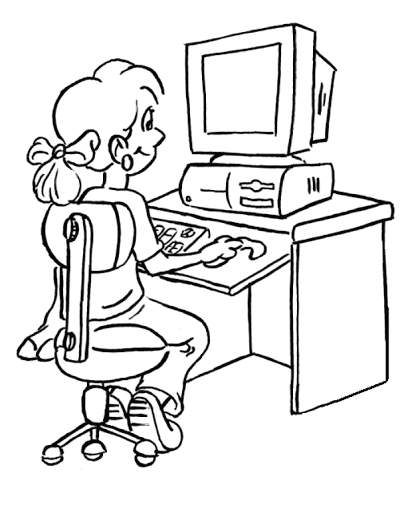 Entonces:Reconocer distinguir o identificar elementos entre varias por una serie de características propias.Un dispositivo electrónico consiste en una combinación de componentes electrónicos organizados en circuitos, destinados a controlar y aprovechar las señales eléctricasAnaliza un aparato electrónico indicando para que sirven cada una de sus partes. Investiga cual es el aporte. Sigue el ejemplo.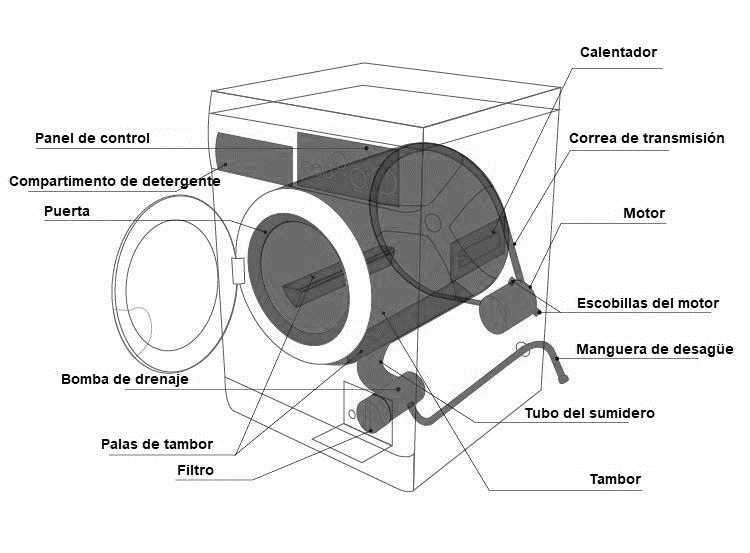 Aportes 1.- Reduce el consumo hídrico.2.- Ahorro de tiempo en el lavado3.- Facilita el tiempo y energía utilizada en la labor domestica del lavado de ropa4.- Contribuye al cuidado del medio ambiente, ya que permite solo el uso de detergentes 5.- Mejoro el cuidado físico de las mujeres que se dedicaban a la labor del lavado de ropa: cuidado de piel, columna, reumatismo.Investiga en Internet cuales son los aportes del a la vida del ser humano del siguiente artefacto e indica cuales son sus partes más importantes.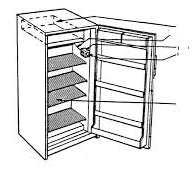 Aportes1.- 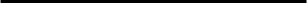 2.-3.- 4.- Nombre:Curso: 5°A   Fecha: semana N° 21¿QUÉ APRENDEREMOS?¿QUÉ APRENDEREMOS?¿QUÉ APRENDEREMOS?Objetivo (s): Establecer impactos positivos o negativos de las soluciones tecnológicas analizadas, considerando aspectos éticos, ambientales y sociales, entre otros. OA 6Objetivo (s): Establecer impactos positivos o negativos de las soluciones tecnológicas analizadas, considerando aspectos éticos, ambientales y sociales, entre otros. OA 6Objetivo (s): Establecer impactos positivos o negativos de las soluciones tecnológicas analizadas, considerando aspectos éticos, ambientales y sociales, entre otros. OA 6Contenido: aparatos electrónicos Contenido: aparatos electrónicos Contenido: aparatos electrónicos Objetivo de la semana: Identificar los impactos positivos de algunos aparatos electrónicos, reconociendo los aportes éticos a la vida del hombre.Objetivo de la semana: Identificar los impactos positivos de algunos aparatos electrónicos, reconociendo los aportes éticos a la vida del hombre.Objetivo de la semana: Identificar los impactos positivos de algunos aparatos electrónicos, reconociendo los aportes éticos a la vida del hombre.Habilidad: Reconocer Habilidad: Reconocer Habilidad: Reconocer 